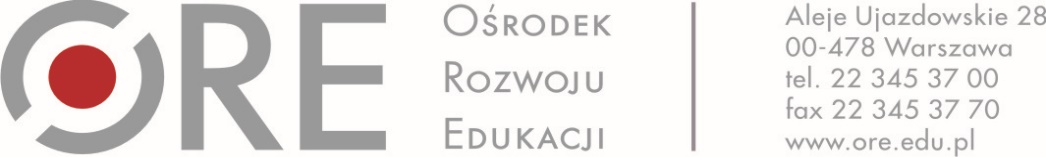 Warszawa, dnia 11 maja  2018 r.Dot.: postepowania Nr WA/ZUZP/261/46/2018Informacja z otwarcia ofertZamawiający Ośrodek Rozwoju Edukacji informuje, iż w dniu 11 maja 2018 r. do godz. 13:15 zostały złożone n/w oferty.Zamawiający na realizację zamówienia zamierza przeznaczyć następujące środki:- 567 038,50 zł brutto.Nr ofertyNazwa i adres WykonawcyCena oferty (brutto) PLN Aspekt SpołecznyTermin realizacjiOkres gwarancjiWarunki płatności1„Platon” Zarządzanie i Finanse dr Adam Ugrewicz, Wysoka, ul. Chabrowa 39/7, 52-200 Wrocław149 213,00 złTAKZgodnie z SIWZZgodnie z SIWZZgodnie z SIWZ2Deluxe Event Sp. z o.o. ul. Krasnobrodzka 503-214 Warszawa163 598,00 złTAKZgodnie z SIWZZgodnie z SIWZZgodnie z SIWZ